Naaldbomen herkennenOp blz 19 e.v. worden verschillende naaldbomen genoemd. Vul het onderstaande schema aan met plaatjes die je gaat Googlen. Je kunt de soorten zo beter herkennenSoortVorm van boomDetail naaldenkegelGrove den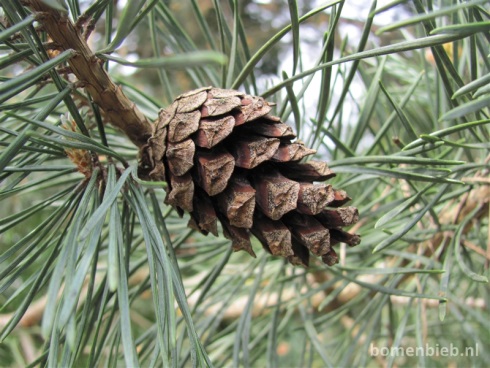 Corsicaanse den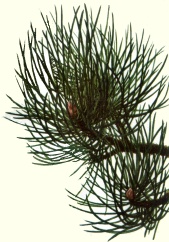 Oostenrijkse denDouglas-sparFijnsparZilverspar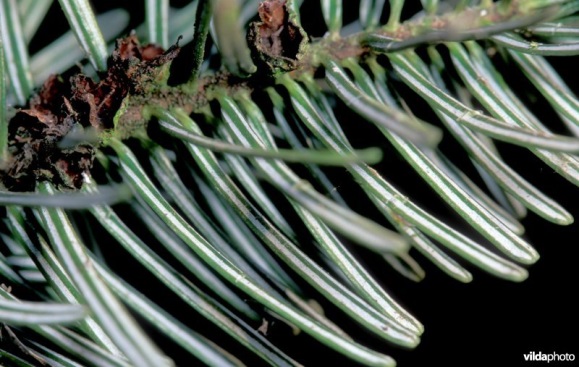 SitkasparHemlockspar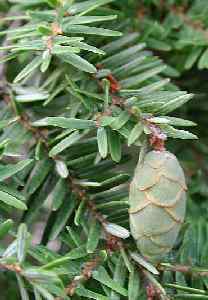 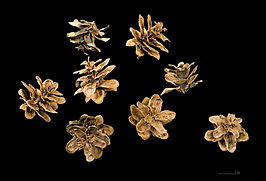 Europese larixJapanse Larix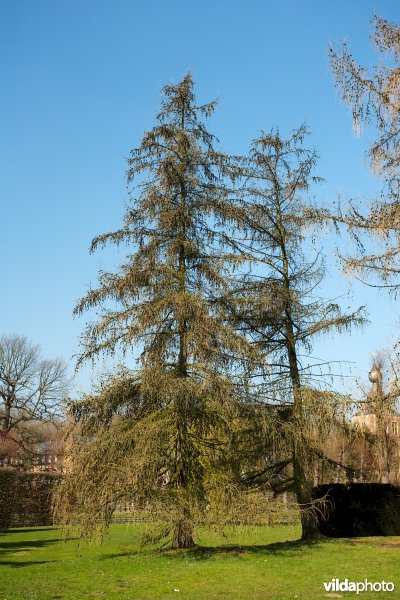 